Hands All Around Quilt Guild     ●     Programs’ Workshops 2018 – 2019Please review the complete Workshop Guidelines on the Guild website.Check the Guild website for further details on supply lists, locations, and links to speaker websites.PLEASE MAKE CHECKS PAYABLE TO HAAQG and DATE AS REQUESTED BELOW.A SEPARATE CHECK IS REQUIRED FOR EACH CLASS; YOU CAN ADD ANY KIT FEES TO THAT CLASS’ CHECK.Either hand this in with payment at a guild meeting or mail with your check to: Carole Fay ● 2305 Rainbow Ave ● Bloomington, IL  61704NAME											PHONE						EMAIL										PLEASE PRINT LEGIBLY															PLEASE PRINT LEGIBLYCircle the date in the first column to register for events.      ●     Indicate your check number in the last column.Circle the date in the first column to register for events.      ●     Indicate your check number in the last column.Circle the date in the first column to register for events.      ●     Indicate your check number in the last column.Circle the date in the first column to register for events.      ●     Indicate your check number in the last column.Circle the date in the first column to register for events.      ●     Indicate your check number in the last column.Circle the date in the first column to register for events.      ●     Indicate your check number in the last column.Circle the date in the first column to register for events.      ●     Indicate your check number in the last column.DateWorkshopSampleWorkshopMember FeeNon-Member FeeAdd: Kit CostCheck #09/07/18Jill Finley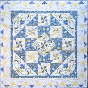 Carousel$35$45Both classes have prework. Get $12 pattern locally or jillilystudio.com. Kits available online.Please date check 07/01/1809/08/18Jill Finley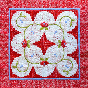 Cabin Fever$35$45Both classes have prework. Get $12 pattern locally or jillilystudio.com. Kits available online.Please date check 07/01/1810/05/18Paula Nadelstern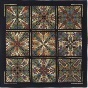 Sixty Thirty: A Kaleidoscope Class$35$45Both classes need 2 yds of Paula’s fabric @ $12/yd. See supply list – she will bring fabric & supplies for purchase.Please date check 08/01/1810/06/18Paula Nadelstern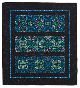 Simple Symmetry$35$45Both classes need 2 yds of Paula’s fabric @ $12/yd. See supply list – she will bring fabric & supplies for purchase.Please date check 08/01/1811/02/18Angela Walters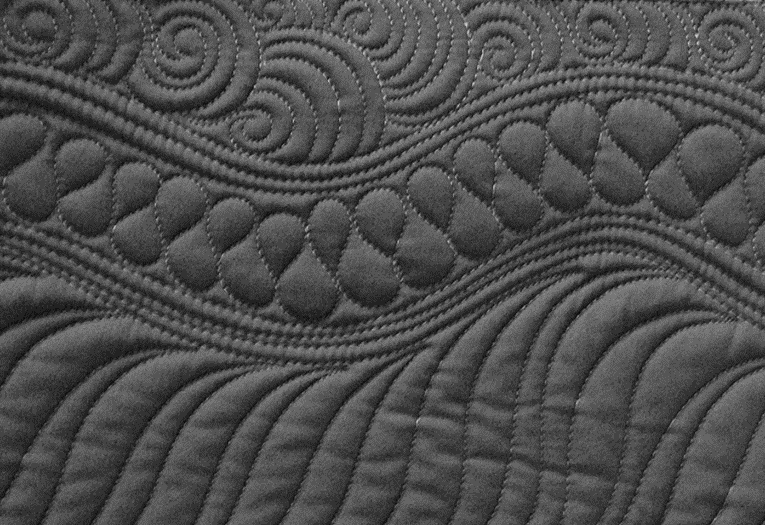 Quilting Negative Space$35$45No kits or patterns. There is prework for both classes – check supply list for details.Please date check 09/01/1811/03/18Angela Walters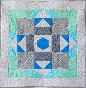 Dot to Dot Quilting$35$45No kits or patterns. There is prework for both classes – check supply list for details.Please date check 09/01/1812/07/18Bill Kerr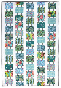 Working withLarge Scale Prints$35$45No charge for patterns for either class. Check supply list.Please date check 10/01/1812/08/18Bill Kerr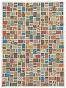 RediscoveringYour Stash$35$45No charge for patterns for either class. Check supply list.Please date check 10/01/1802/08/19Mark Sherman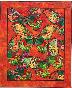 RemarkableStained Glass$35$45Mandatory fabric kit $40Pay at registrationPlease date check 12/01/1802/09/19Mark Sherman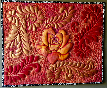 Machine Trapunto for the Timid Quilter$35$45Mandatory fabric kit $45Pay at registrationPlease date check 12/01/1803/08/19Edyta Sitar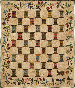 Strip Exchange:Spool Quilt$35$45Mandatory fabric kit $45Pay at registrationPlease date check 01/01/1903/09/19Edyta Sitar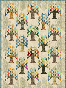 Triangle Exchange:Tree Farm$35$45Mandatory fabric kit $45Pay at registrationPlease date check 01/01/1904/05/19Mary Lou Weidman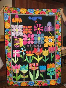 Flower Power$35$45No extra charge forhandouts given in classPlease date check 02/01/1904/06/19Mary Lou Weidman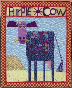 Creative Cow$35$45$12 pattern Pay at registrationPlease date check 02/01/19